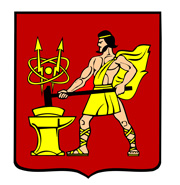 АДМИНИСТРАЦИЯ ГОРОДСКОГО ОКРУГА ЭЛЕКТРОСТАЛЬМОСКОВСКОЙ ОБЛАСТИПОСТАНОВЛЕНИЕ01.03.2019 № 108/3Об установлении публичного сервитута в отношении земельного участка площадью 106628 кв. м с кадастровым номером 50:16:0000000:71064, расположенного по адресу: Российская Федерация, Московская область, Ногинский р-н, сельское поселение Степановское	В соответствии с Земельным кодексом Российской Федерации, Федеральным законом от 06.10.2003 № 131-ФЗ «Об общих принципах организации местного самоуправления в Российской Федерации», Законами Московской области от 07.06.1996 № 23/96-ОЗ «О регулировании земельных отношений в Московской области», от 08.06.2017 № 87/2017-ОЗ «Об объединении сельского поселения Степановское Ногинского муниципального района с городским округом Электросталь и внесении изменений в некоторые законы Московской области о статусе и границах муниципальных образований Московской области», Уставом городского округа Электросталь Московской области, на основании ходатайства об установлении публичного сервитута ООО «Юго-восточная магистраль» (ИНН 7726757139, ОГРН 5147746164320) от 18.01.2019 № 32-2019, сводного заключения Министерства имущественных отношений Московской области от 25.02.2019 № 26-З, Администрация городского округа Электросталь Московской области ПОСТАНОВЛЯЕТ:	1. Установить публичный сервитут в пользу ООО «Строительное управление № 910», осуществляющего работы по строительству объекта «А-113 – строящаяся Центральная кольцевая автомобильная дорога (Московская область). «Строительство Центральной кольцевой автомобильной дороги Московской области (с последующей эксплуатацией на платной основе)». Пусковой комплекс (этап строительства) №4» сроком на два года в отношении земельного участка площадью 106628 кв.м, с кадастровым номером 50:16:0000000:71064, с категорией земель «земли сельскохозяйственного назначения» и видом разрешенного использования «хранение и переработка сельскохозяйственной продукции», расположенного в границах городского округа Электросталь Московской области по адресу: Российская Федерация, Московская область, Ногинский р-н, сельское поселение Степановское, в целях складирования строительных и иных материалов, размещения временных или вспомогательных сооружений (включая ограждения, бытовки, навесы) и (или) строительной техники, которые необходимы для обеспечения строительства, реконструкции, ремонта объектов транспортной инфраструктуры федерального, регионального или местного значения.	2. В течение срока действия сервитута использование земельного участка и расположенных на нем объектов недвижимого имущества в соответствии с их разрешенным использованием будет невозможно.	3. ООО «Строительное управление № 910» привести земельный участок в состояние, пригодное для использования в соответствии с видом разрешенного использования, в срок не позднее чем три месяца после завершения на земельном участке деятельности, для обеспечения которой установлен публичный сервитут.	4. Комитету имущественных отношений Администрации городского округа Электросталь направить в Управление Фдеральной службы государсвтенной регистрации, кадастра и картографии по Московской области настоящее постановление для внесения в Единый государсвтенный реестр недвижимости сведений об ограничениях на земельный участок, указанных в п. 1.	5. Разместить настоящее постановление на официальном сайте городского округа Электросталь Московской области www.electrostal.ru.	6. Контроль за исполнением настоящего постановления возложить на Первого заместителя Главы Администрации городского округа Электросталь Московской области Волкову И.Ю.Глава городского округа                                                                                           В.Я. Пекарев